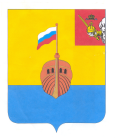 РЕВИЗИОННАЯ КОМИССИЯ ВЫТЕГОРСКОГО МУНИЦИПАЛЬНОГО РАЙОНА162900, Вологодская область, г. Вытегра, пр. Ленина, д.68тел. (81746)  2-22-03,  факс (81746) ______,       e-mail: revkom@vytegra-adm.ruКРАТКАЯ  ИНФОРМАЦИЯо результатах контрольного мероприятия в Администрации Вытегорского муниципального района Наименование (тема) контрольного мероприятия: Аудит закупок товаров, работ и услуг для муниципальных нужд в Администрации Вытегорского муниципального района по подразделу 0104 «Функционирование Правительства Российской Федерации, высших исполнительных органов государственной власти субъектов Российской Федерации, местных администраций.Основание проведения контрольного мероприятия: статья 264.4 Бюджетного кодекса Российской Федерации, пункт 3 раздела II плана работы Ревизионной комиссии Вытегорского муниципального района на 2023 год, распоряжение № 22 от 24.08.2023 года.Цель контрольного мероприятия: осуществление контроля за законностью, результативностью (эффективностью и экономностью) использования бюджетных средств. Объекты контрольного мероприятия: Администрация Вытегорского муниципального района.Проверяемый период времени: 2022 год, январь – август 2023 года.Сроки проведения экспертно-аналитического мероприятия: с 04.09.2023 г. по 29.09.2023 г. Срок проведения мероприятия приостановлен с 26.09.2023 г. по 04.10.2023 г. Возобновлено контрольное мероприятие с 05.10.2023 г. (распоряжение Председателя Ревизионной комиссии ВМР от 26.09.2023 г. № 23).Исполнители контрольного мероприятия: О.Е. Нестерова – аудитор Ревизионной комиссии Вытегорского муниципального района.   Оформленные акты, заключения, справки, и т.п., использованные в отчете, ознакомление с ними под расписку руководителя или иных должностных лиц проверенных объектов, наличие письменных объяснений, замечаний или возражений и заключение аудитора по ним: Акт проверки от 16.10.2023 г. № 17, подписанный временно исполняющим полномочия руководителя администрации Вытегорского муниципального района Перцевым И.В., главным бухгалтером МКУ «МФЦ» Елошиной Т.Ю.Неполученные документы из числа затребованных с указанием причин или иные факты, препятствовавшие работе: нет.Краткая характеристика проверяемой сферы и деятельности объектов контроля: нет.                      Результаты контрольного мероприятия.          Ревизионной комиссией Вытегорского муниципального района проведен аудит в отношении закупок, осуществленных Администрацией Вытегорского муниципального района (далее – Администрацией района) в 2022 и 2023 годах в рамках подраздела 0104 «Функционирование Правительства Российской Федерации, высших исполнительных органов государственной власти субъектов Российской Федерации, местных администраций» раздела 01 «Общегосударственные вопросы» за счет средств местного бюджета в целях обеспечения функционирования органов местного самоуправления (целевые статьи расходов 12 6 01 00190, 20 1 01 00190).           Объем проверенных бюджетных средств – 5839,0 тыс. рублей.        По итогам аудита установлено 12 нарушений и недостатков на сумму 999,8 тыс. рублей.        Всего Администрацией района с 01.01.2022 года по 31.08.2023 года по подразделу 0104 в целях обеспечения функционирования органов местного самоуправления заключено 69 контрактов. Общая сумма контрактов 7454,6 тыс. рублей.        Основные способы закупок: электронный аукцион и закупка у единственного поставщика.        Посредством электронного аукциона проведено 11 закупок. По результатам проведенных процедур заключено 11 контрактов, из них 6 с единственным поставщиком вследствие признания несостоявшимся электронного аукциона. По результатам закупок у единственного поставщика заключено 58 контрактов, из них 48 контрактов на основании пункта 4 части 1 статьи 93 Федерального закона – 44 ФЗ как закупка на сумму, не превышающую 600,0 тыс. рублей.       В ходе аудита установлены следующие нарушения и недостатки:       Нарушения при нормировании в сфере закупок. 1. В нарушение части 4 статьи 19 Федерального закона № 44 – ФЗ Администрацией района как исполнительным органом не утверждены правила определения нормативных затрат на обеспечение функций муниципальных органов (включая подведомственные казенные учреждения).2. В нарушение части 5 статьи 19 Федерального закона № 44 – ФЗ Администрацией района как муниципальным органом не утверждены требования к закупаемым ей и подведомственными ей казенными и бюджетными учреждениями, унитарными предприятиями отдельным видам товаров, работ, услуг (в том числе предельные цены товаров, работ, услуг) и (или) нормативные затраты на обеспечение функций Администрации района и подведомственных ей казенных учреждений.               Нарушения при организации и проведении ведомственного контроля 3. В нарушение статьи 100 Федерального закона 44 – ФЗ, пункта 4 решения Представительного Собрания Вытегорского муниципального района от 13.02.2014 № 64 «Об определении уполномоченных органов на осуществление контроля в сфере закупки товаров, работ, услуг для муниципальных нужд» Администрацией района ведомственный контроль в отношении подведомственных ей учреждений и предприятий в 2022 году и проверяемом периоде 2023 года не проводился. 4. В нарушение статьи 100 Федерального закона 44 – ФЗ Администрацией района не принят Порядок осуществления ведомственного контроля за соблюдением законодательства Российской Федерации и иных нормативных правовых актов о контрактной системе в сфере закупок в отношении подведомственных заказчиков.        Нарушения при планировании закупок 5.  В нарушение статьи 16 Федерального закона – 44 ФЗ план – график закупок на 2022 год не приведен в соответствие с лимитами, доведенными до заказчика объемов прав в денежном выражении на принятие и (или) исполнение обязательств.        Нарушения при исполнении контрактов6. В нарушение статьи 94 Федерального закона – 44 ФЗ Администрацией района услуги по информационному обслуживанию согласно МК № 7 от 15.04.2022 г., заключенному с АНО «Редакция газеты «Красное знамя» на сумму 999,3 тыс. рублей, приняты в количестве, не соответствующем техническому заданию контракта. 7. В нарушение статьи 94 Федерального закона – 44 ФЗ поставщиком (ООО «НЕМЕЗИДО») нарушены сроки поставки товара по МК № 19, заключенному на сумму 146,3 тыс. рублей на поставку оргтехники. Срок нарушения поставки товара составил 13 дней. Сумма пени согласно условий контракта составила 0,5 тыс. рублей.8. В нарушение статьи 12 Федерального закона – 44 ФЗ Администрацией района при исполнении МК № 7 от 15.04.2022 г., заключенного с АНО «Редакция газеты «Красное знамя» на сумму 999,3 тыс. рублей, допущено неэффективное использование бюджетных средств.        Недостатки - при принятии документов о нормировании нарушена очередность принятых документов;- закупки в плане – графике в течение года распределены не равномерно;- к приемке товара по МК № 16 от 29.08.2022 года представлены документы, не позволяющие точно идентифицировать полученный товар (документ о приемке (УПД), сертификат);- имеются факты отсутствия наименования (указано обобщенно) и количества товара в договорах (3 договора на сумму 299,0 тыс. рублей) в результате чего отсутствует возможность сверки соответствия поставленного товара, выполненной работы (ее результата) или оказанной услуги условиям договора.           Общий объем средств, охваченных экспертно – аналитическим мероприятием: 5839,0 тыс. рублей. Предложения по восстановлению и взысканию средств, наложению финансовых или иных санкций, привлечению к ответственности лиц, допустивших нарушения: нет.Предложения по устранению выявленных нарушений и недостатков в управлении и ведомственном контроле, законодательном регулировании проверяемой сферы:          Администрации Вытегорского муниципального района     1. В целях исключения нарушения норм статьи 19 Федерального закона № 44 – ФЗ, обеспечения органов местного самоуправления, подведомственных учреждений необходимыми нормативными актами о нормировании в сфере закупок товаров, работ, услуг, а также исключения рисков приобретения товаров, работ, услуг с избыточными потребительскими свойствами и неэффективного расходования бюджетных средств          УТВЕРДИТЬ правила определения нормативных затрат на обеспечение функций муниципальных органов, требования к закупаемым Администрацией района и подведомственными ей казенными учреждениями, отдельным видам товаров, работ, услуг (в том числе предельные цены товаров, работ, услуг) и (или) нормативные затраты на обеспечение функций Администрации района и подведомственных ей казенных учреждений и осуществлять закупки с соблюдением требований нормирования.          2. В целях исключения нарушения норм статьи 100 Федерального закона № 44 – ФЗ  УТВЕРДИТЬ Порядок осуществления ведомственного контроля за соблюдением законодательства Российской Федерации и иных нормативных правовых актов о контрактной системе в сфере закупок в отношении подведомственных Администрации района заказчиков.             3.  В целях исключения нарушения норм статьи 100 Федерального закона № 44 – ФЗ  ОСУЩЕСТВЛЯТЬ ведомственный контроль в отношении подведомственных Администрации района казенных учреждений.       4. В целях исключения нарушения норм статьи 16 Федерального закона № 44 – ФЗ своевременно вносить изменения в план-график в соответствие с уточненными лимитами.      5. В целях исключения нарушения норм статьи 94 Федерального закона № 44 – ФЗ и недопущения впредь неэффективного использования бюджетных средств усилить контроль за исполнением муниципальных контрактов. Другие предложения: Материалы проверки направить в прокуратуру Вытегорского района для правовой оценки действий должностных лиц. Предлагаемые представления и/или предписания: представление Руководителю Администрации Вытегорского муниципального района.  Председатель Ревизионной комиссии                                                               И.А. ПарфеноваВытегорского муниципального района